
ՀԱՅԱՍՏԱՆԻ ՀԱՆՐԱՊԵՏՈՒԹՅԱՆ ԱՐԱՐԱՏԻ ՄԱՐԶԻ ԱՐՏԱՇԱՏ ՀԱՄԱՅՆՔ 
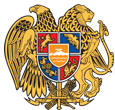 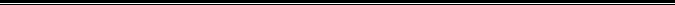 ԱՐՁԱՆԱԳՐՈՒԹՅՈՒՆ N 1
08 ՓԵՏՐՎԱՐԻ 2022թվական

ԱՎԱԳԱՆՈՒ ՀԵՐԹԱԿԱՆ ՆԻՍՏԻՀամայնքի ավագանու նիստին ներկա էին ավագանու 32 անդամներ:Բացակա էր` Արտակ ԱշիկյանըՀամայնքի ղեկավարի հրավերով ավագանու նիստին մասնակցում էին`
Վարդան Այվազյանը, Հրայր Հակոբջանյանը, Սուրեն Մկրտչյանը, Հրաչյա Հովհաննիսյանը, Սմբատ Աղազարյանը, Մերի Մելիքյանը, Նառա Մելքոնյանը, Անժելա Գուլգուլյանը, Ռուբեն Ավետիսյանը, Կարեն Պողոսյանը, Արսեն Եփրեմյանը, Արարատ Գոլեցյանը, Անահիտ Խաչատրյանը, Արամ Պետրոսյանը, Նունե Հովհաննիսյանը, Արտաշատ համայնքի վարչական ղեկավարներ և աշխատակազմի քարտուղարներ:Նիստը վարում էր  արտաշատ համայնքի ղեկավար`   Կառլեն ՄկրտչյանըՆիստը արձանագրում էր աշխատակազմի քարտուղար`  Վարդան ՀակոբյանըԼսեցին
ԱՐՏԱՇԱՏ ՀԱՄԱՅՆՔԻ ԱՎԱԳԱՆՈՒ 2022 ԹՎԱԿԱՆԻ ՓԵՏՐՎԱՐԻ 8-Ի ՀԵՐԹԱԿԱՆ ՆԻՍՏԻ ՕՐԱԿԱՐԳԸ ՀԱՍՏԱՏԵԼՈՒ ՄԱՍԻՆ                                                 /Զեկ. ԿԱՌԼԵՆ ՄԿՐՏՉՅԱՆ/ Ղեկավարվելով ,,Տեղական  ինքնակառավարման  մասին,, Հայաստանի Հանրապետության  օրենքի 14-րդ  հոդվածի 6-րդ մասով.   համայնքի ավագանին  
  ո ր ո շ ո ւ մ   է`   1. Հաստատել  Արտաշատ  համայնքի  ավագանու  2022  թվականի  փետրվարի                   8-ի  հերթական  նիստի օ ր ա կ ա ր գ ը`ՀԱՅԱՍՏԱՆԻ ՀԱՆՐԱՊԵՏՈՒԹՅԱՆ ԱՐԱՐԱՏԻ ՄԱՐԶԻ ԱՐՏԱՇԱՏ ՀԱՄԱՅՆՔԻ ԱՎԱԳԱՆՈՒ ԽՄԲԱԿՑՈՒԹՅՈՒՆՆԵՐ ՍՏԵՂԾԵԼՈՒ ՄԱՍԻՆ                                                                                                                                        								 /Զեկ. Կ.ՄԿՐՏՉՅԱՆ/
1.2. ԱՐՏԱՇԱՏ ՀԱՄԱՅՆՔԻ ԱՎԱԳԱՆՈՒ ԿԱՆՈՆԱԿԱՐԳՆ ԸՆԴՈՒՆԵԼՈՒ ՄԱՍԻՆ
                    
                                                                                                /Զեկ. Վ.ՀԱԿՈԲՅԱՆ/

1.3. ՀԱՄԱՅՆՔՈՒՄ ՏԵՂԱԿԱՆ ԻՆՔՆԱԿԱՌԱՎԱՐՄԱՆԸ ԲՆԱԿԻՉՆԵՐԻ ՄԱՍՆԱԿՑՈՒԹՅԱՆ ԿԱՐԳԸ ՀԱՍՏԱՏԵԼՈՒ ՄԱՍԻՆ                                                                /Զեկ. Վ.ՀԱԿՈԲՅԱՆ/
1.4. ՀԱՄԱՅՆՔՈՒՄ ՀԱՆՐԱՅԻՆ ԲԱՑ ԼՍՈՒՄՆԵՐԻ ԵՎ /ԿԱՄ/ ՔՆՆԱՐԿՈՒՄՆԵՐԻ ԿԱԶՄԱԿԵՐՊՄԱՆ ԵՎ ԱՆՑԿԱՑՄԱՆ ԿԱՐԳԸ ՀԱՍՏԱՏԵԼՈՒ ՄԱՍԻՆ                                                                                                /Զեկ. Վ.ՀԱԿՈԲՅԱՆ/

1.5.  ՀԱՄԱՅՆՔԻ ՂԵԿԱՎԱՐԻՆ ԿԻՑ ԽՈՐՀՐԴԱԿՑԱԿԱՆ ՄԱՐՄԻՆՆԵՐԻ ՁԵՎԱՎՈՐՄԱՆ ԵՎ ԳՈՐԾՈՒՆԵՈՒԹՅԱՆ ԿԱՐԳԸ ՀԱՍՏԱՏԵԼՈՒ ՄԱՍԻՆ                                                                                                    /Զեկ. Վ.ՀԱԿՈԲՅԱՆ/

1.6. ,,ՀԱՅԱՍՏԱՆԻ ՀԱՆՐԱՊԵՏՈՒԹՅԱՆ ԱՐԱՐԱՏԻ ՄԱՐԶԻ ԱՐՏԱՇԱՏ ՀԱՄԱՅՆՔԻ ԿԱԶՄՈՒՄ ԸՆԴԳՐԿՎԱԾ ՆԱԽԿԻՆ ՀԱՄԱՅՆՔՆԵՐԻ  ԱՇԽԱՏԱԿԱԶՄ,,  ՀԱՄԱՅՆՔԱՅԻՆ  ԿԱՌԱՎԱՐՉԱԿԱՆ  ՀԻՄՆԱՐԿՆԵՐԻ  ԳՈՐԾՈՒՆԵՈՒԹՅՈՒՆԸ ԴԱԴԱՐԵՑՆԵԼՈՒ  ՄԱՍԻՆ                                                                                                   /Զեկ. Վ.ՀԱԿՈԲՅԱՆ/

1.7. ՀԱՅԱՍՏԱՆԻ ՀԱՆՐԱՊԵՏՈՒԹՅԱՆ ԱՐԱՐԱՏԻ ՄԱՐԶԻ ,,ԱՐՏԱՇԱՏԻ ՀԱՄԱՅՆՔԱՊԵՏԱՐԱՆԻ ԱՇԽԱՏԱԿԱԶՄ,, ՀԱՄԱՅՆՔԱՅԻՆ ԿԱՌԱՎԱՐՉԱԿԱՆ ՀԻՄՆԱՐԿ ՍՏԵՂԾԵԼՈՒ ԵՎ ԿԱՆՈՆԱԴՐՈՒԹՅՈՒՆԸ ՀԱՍՏԱՏԵԼՈՒ ՄԱՍԻՆ                                                                                                      /Զեկ. Վ.ՀԱԿՈԲՅԱՆ/
1.8. ԱՐՏԱՇԱՏ ՀԱՄԱՅՆՔԻ ՂԵԿԱՎԱՐԻ ՎԱՐՁԱՏՐՈՒԹՅԱՆ ՉԱՓԸ ՍԱՀՄԱՆԵԼՈՒ ՄԱՍԻՆ                                                                                                       /Զեկ. Վ.ՀԱԿՈԲՅԱՆ/
1.9. ԱՐՏԱՇԱՏ ՀԱՄԱՅՆՔԻ ԱՎԱԳԱՆՒ ՄՇՏԱԿԱՆ ՀԱՆՁՆԱԺՈՂՈՎՆԵՐ ՀԱՍՏԱՏԵԼՈՒ ՄԱՍԻՆ                                                                                                      /Զեկ. Կ.ՄԿՐՏՉՅԱՆ/
1.10. ՀԱՅԱՍՏԱՆԻ ՀԱՆՐԱՊԵՏՈՒԹՅԱՆ ԱՐԱՐԱՏԻ ՄԱՐԶԻ ԱՐՏԱՇԱՏ ՀԱՄԱՅՆՔԻ ՂԵԿԱՎԱՐԻ ՏԵՂԱԿԱԼՆԵՐ ՆՇԱՆԱԿԵԼՈՒ ՄԱՍԻՆ

                                                                                                           /Զեկ. Կ.ՄԿՐՏՉՅԱՆ/

1.11. ԱՐՏԱՇԱՏԻ ՀԱՄԱՅՆՔԱՊԵՏԱՐԱՆԻ ԱՇԽԱՏԱԿԱԶՄԻ ԿԱՌՈՒՑՎԱԾՔԸ, ԱՇԽԱՏՈՂՆԵՐԻ ՔԱՆԱԿԸ, ՀԱՍՏԻՔԱՑՈՒՑԱԿԸ ԵՎ ՊԱՇՏՈՆԱՅԻՆ ԴՐՈՒՅՔԱՉԱՓԵՐԸ ՀԱՍՏԱՏԵԼՈՒ ՄԱՍԻՆ                                                                                                     /Զեկ. Վ.ՀԱԿՈԲՅԱՆ/

1.12. ԱՐՏԱՇԱՏԻ ՀԱՄԱՅՆՔԱՊԵՏԱՐԱՆԻ ՀԱՄԱՅՆՔԱՅԻՆ ՈՉ ԱՌԵՎՏՐԱՅԻՆ ԿԱԶՄԱԿԵՐՊՈՒԹՅՈՒՆՆԵՐԻ ԿԱՌՈՒՑՎԱԾՔԸ, ԱՇԽԱՏՈՂՆԵՐԻ ՔԱՆԱԿԸ, ՀԱՍՏԻՔԱՑՈՒՑԱԿԸ ԵՎ ՊԱՇՏՈՆԱՅԻՆ ԴՐՈՒՅՔԱՉԱՓԵՐԸ ՀԱՍՏԱՏԵԼՈՒ ՄԱՍԻՆ                                                                                                          /Զեկ.  Ա.ԳՈԼԵՑՅԱՆ/

1.13. ՀԱՅԱՍՏԱՆԻ ՀԱՆՐԱՊԵՏՈՒԹՅԱՆ ԱՐԱՐԱՏԻ ՄԱՐԶԻ ԱՐՏԱՇԱՏ ՀԱՄԱՅՆՔԻ ԱՎԱԳԱՆՈՒ ՀԵՐԹԱԿԱՆ ՆԻՍՏԻ ՕՐԸ ՍԱՀՄԱՆԵԼՈՒ ՄԱՍԻՆ                                                                                                         /Զեկ Կ.ՄԿՐՏՉՅԱՆ/                              
   2. Սույն որոշումն ուժի մեջ է մտնում ընդունման պահից: Որոշումն ընդունված է. /կցվում է որոշում N 1-Ա/Լսեցին

ՀԱՅԱՍՏԱՆԻ ՀԱՆՐԱՊԵՏՈՒԹՅԱՆ ԱՐԱՐԱՏԻ ՄԱՐԶԻ ԱՐՏԱՇԱՏ ՀԱՄԱՅՆՔԻ ԱՎԱԳԱՆՈՒ ԽՄԲԱԿՑՈՒԹՅՈՒՆՆԵՐ ՍՏԵՂԾԵԼՈՒ ՄԱՍԻՆ                                           /Զեկ. ԿԱՌԼԵՆ ՄԿՐՏՉՅԱՆ/   Ղեկավարվելով ,,Տեղական ինքնակառավարման մասին,, Հայաստանի Հանրապետության օրենքի 66-րդ հոդվածով և հիմք ընդունելով Հայաստանի Հանրապետության  թիվ 12 տարածքային ընտրական հանձնաժողովի 2021 թվականի դեկտեմբերի 12-ի թիվ 46-Ա որոշումը.  համայնքի ավագանին  ո ր ո շ ո ւ մ   է`Ստեղծել Հայաստանի Հանրապետության Արարատի մարզի Արտաշատ համայնքի ավագանու հետևյալ խմբակցությունները`

       1/,,Քաղաքացիական պայմանագիր,, 
                ղեկավար`      Արթուր Մկրտչյան
                քարտուղար`  Մարո Մարգարյան

      2/,,Օրենք և արդարություն,,
                ղեկավար`     Կարեն Ղազարյան
                քարտուղար`   Գոռ Մարգարյան

     3/ ,,Հայրենիք,,
              ղեկավար`    Անդրանիկ Կիրակոսյան
              քարտուղար` Արաքսյա  Համբարձումյան

    4/ ,,Դաշնակցություն,,
              ղեկավար`   Արտավազդ Մարգարյան
              քարտուղար` Անի Ազատյան

     2.Սույն որոշումն ուժի մեջ է մտնում հրապարակման հաջորդ օրվանից:Որոշումն ընդունված է. /կցվում է որոշում N 2-Ա/ԼսեցինԱՐՏԱՇԱՏ ՀԱՄԱՅՆՔԻ ԱՎԱԳԱՆՈՒ ԿԱՆՈՆԱԿԱՐԳՆ ԸՆԴՈՒՆԵԼՈՒ ՄԱՍԻՆ                      /Զեկ. ՎԱՐԴԱՆ ՀԱԿՈԲՅԱՆ/
   Ղեկավարվելով  ,,Տեղական ինքնակառավարման մասին,, Հայաստանի Հանրապետության  օրենքի 13-րդ հոդվածի 2-րդ մասով  և 18-րդ հոդվածի 1-ին մասի 1-ին կետով և ,,Նորմատիվ իրավական ակտերի մասին,, Հայաստանի Հանրապետության օրենքի 37-րդ և 23-րդ հոդվածներով.   համայնքի ավագանին      
 ո ր ո շո ւ մ   է`   1. Ընդունել Արտաշատ համայնքի ավագանու կանոնակարգը, համաձայն սույն որոշման	անբաժանելի	մասը	կազմող	հավելվածի:
   2. Ուժը  կորցրած ճանաչել Արտաշատի քաղաքային համայնքի ավագանու 2008 թվականի	նոյեմբերի	21-ի	թիվ	8/1	որոշումը:
   3. Սույն որոշումն ուժի մեջ է մտնում ընդունման պահից:Որոշումն ընդունված է. /կցվում է որոշում N 3-Ա/Լսեցին

ՀԱՄԱՅՆՔՈՒՄ ՏԵՂԱԿԱՆ ԻՆՔՆԱԿԱՌԱՎԱՐՄԱՆԸ ԲՆԱԿԻՉՆԵՐԻ ՄԱՍՆԱԿՑՈՒԹՅԱՆ ԿԱՐԳԸ ՀԱՍՏԱՏԵԼՈՒ ՄԱՍԻՆ                                          /Զեկ. ՎԱՐԴԱՆ ՀԱԿՈԲՅԱՆ/
   Ղեկավարվելով Հայաստանի Հանրապետության  Սահմանադրության 183-րդ հոդվածի,  ,,Տեղական ինքնակառավարման մասին,,  Հայաստանի Հանրապետության  օրենքի 8-րդ հոդվածի 1-ին մասի 14-րդ կետով,  11-րդ հոդվածով, 18-րդ հոդվածի 1-ին  մասի  38-րդ  կետով, 37-րդ  հոդվածով,  ,,Քաղաքաշինության մասին,,  Հայաստանի Հանրապետության օրենքի 12-րդ և 14-րդ հոդվածներով,  ,,Շրջակա  միջավայրի վրա ազդեցության գնահատման և փորձաքննության մասին,, Հայաստանի Հանրապետության օրենքի 26-րդ հոդվածի դրույթներով և հիմք ընդունելով Տեղական ինքնակառավարման եվրոպական խարտիան,  ,,Հայաստանի  Հանրապետության բյուջետային համակարգի մասին,,  Հայաստանի Հանրապետության օրենքը,  ,,Տեղեկատվության ազատության մասին,, Հայաստանի Հանրապետության օրենքը.   համայնքի ավագանին                   
ո ր ո շ ո ւ մ   է`    1. Հաստատել ,,Համայնքում տեղական ինքնակառավարմանը բնակիչների մասնակցության	կարգը,,`	 համաձայն	հավելվածի:
    2.Սույն որոշումն ուժի մեջ է մտնում պաշտոնական հրապարակման օրվան հաջորդող տասներորդ օրը:Որոշումն ընդունված է. /կցվում է որոշում N 4-Ա/
Լսեցին

ՀԱՄԱՅՆՔՈՒՄ ՀԱՆՐԱՅԻՆ ԲԱՑ ԼՍՈՒՄՆԵՐԻ ԵՎ /ԿԱՄ/ ՔՆՆԱՐԿՈՒՄՆԵՐԻ ԿԱԶՄԱԿԵՐՊՄԱՆ ԵՎ ԱՆՑԿԱՑՄԱՆ ԿԱՐԳԸ ՀԱՍՏԱՏԵԼՈՒ ՄԱՍԻՆ          /Զեկ. ՎԱՐԴԱՆ ՀԱԿՈԲՅԱՆ/
   Ղեկավարվելով ,,Տեղական ինքնակառավարման մասին,,  Հայաստանի Հանրապետության օրենքի 18-րդ հոդվածի 1-ին մասի 39-րդ կետով և հիմք ընդունելով ,,Քաղաքաշինության մասին,,  Հայաստանի Հանրապետության օրենքի 13-րդ և 14-րդ  հոդվածները և ,,Շրջակա միջավայրի վրա ազդեցության գնահատման և փորձաքննության մասին,,  Հայաստանի   Հանրապետության  օրենքի 26-րդ հոդվածի 1-ին մասով, 2-րդ մասի 3-րդ կետով.   հմայնքի ավագանին  ո ր ո շ ո ւ մ   է`   1. Հաստատել ,,Համայնքում հանրային բաց լսումների  և /կամ/ քննարկումների կազմակերպման և անցկացման կարգը,,` համաձայն հավելվածի:
   2.Սույն որոշումն ուժի մեջ է մտնում պաշտոնական հրապարակման օրվան հաջորդող տասներորդ օրը:Որոշումն ընդունված է. /կցվում է որոշում N 5-Ա/
Լսեցին

ՀԱՄԱՅՆՔԻ ՂԵԿԱՎԱՐԻՆ ԿԻՑ ԽՈՐՀՐԴԱԿՑԱԿԱՆ ՄԱՐՄԻՆՆԵՐԻ ՁԵՎԱՎՈՐՄԱՆ ԵՎ ԳՈՐԾՈՒՆԵՈՒԹՅԱՆ ԿԱՐԳԸ ՀԱՍՏԱՏԵԼՈՒ ՄԱՍԻՆ                                  /Զեկ. ՎԱՐԴԱՆ ՀԱԿՈԲՅԱՆ/    Ղեկավարվելով ,,Տեղական ինքնակառավարման մասին,,  Հայաստանի Հանրապետության օրենքի 18-րդ հոդվածի 1-ին մասի 34-րդ կետով և 84-րդ հոդվածի 1-ին  մասով.  համայնքի ավագանին  ո ր ո շ ո ւ մ    է`    1. Հաստատել ,,Համայնքի ղեկավարին կից խորհրդակցական մարմինների ձևավորման և գործունեության կարգը,,`  համաձայն  հավելվածի:
    2.Սույն որոշումն ուժի մեջ է մտնում պաշտոնական հրապարակման օրվան  հաջորդող տասներորդ օրը:Որոշումն ընդունված է. /կցվում է որոշում N 6-Ա/
Լսեցին

,,ՀԱՅԱՍՏԱՆԻ ՀԱՆՐԱՊԵՏՈՒԹՅԱՆ ԱՐԱՐԱՏԻ ՄԱՐԶԻ ԱՐՏԱՇԱՏ ՀԱՄԱՅՆՔԻ ԿԱԶՄՈՒՄ ԸՆԴԳՐԿՎԱԾ ՆԱԽԿԻՆ ՀԱՄԱՅՆՔՆԵՐԻ ԱՇԽԱՏԱԿԱԶՄ,, ՀԱՄԱՅՆՔԱՅԻՆ ԿԱՌԱՎԱՐՉԱԿԱՆ ՀԻՄՆԱՐԿՆԵՐԻ ԳՈՐԾՈՒՆԵՈՒԹՅՈՒՆԸ ԴԱԴԱՐԵՑՆԵԼՈՒ ՄԱՍԻՆ                                                       /Զեկ. ՎԱՐԴԱՆ ՀԱԿՈԲՅԱՆ/
    Ղեկավարվելով ,,Տեղական ինքնակառավարման մասին,, Հայաստանի Հանրապետության օրենքի 13-րդ հոդվածի 8-րդ մասով և ,,Համայնքային կառավարչական հիմնարկի մասին,, Հայաստանի Հանրապետության օրենքի 11-րդ և 18-րդ հոդվածի պահանջով՝ համայնքի ավագանին  որ ո շ ո ւ մ  է`   1.Դադարեցնել ,,Հայաստանի Հանրապետության Արարատի մարզի Արտաշատ քաղաքի, Աբովյան, Ազատավան, Այգեզարդ, Այգեպատ, Այգեստան, Արաքսավան, Արևշատ, Բաղրամյան, Բարձրաշեն, Բերդիկ, Բերքանուշ, Բյուրավան, Բուրաստան, Գետազատ, Դալար, Դեղձուտ, Դիմիտրով, Դիտակ, Դվին, Լանջազատ, Կանաչուտ, Հնաբերդ, Հովտաշեն, Մասիս, Մխչյան, Մրգանուշ, Մրգավան, Մրգավետ, Նարեկ, Նշավան, Նորաշեն, Շահումյան, Ոստան, Ջրաշեն, Վարդաշեն, Վերին  Արտաշատ, Քաղցրաշեն գյուղերի  համայնքապետարաններ աշխատակազմ,,  համայնքային կառավարչական հիմնարկների գործունեությունը՝ քաղաքացիական իրավունքնները և պարտականությունները փոխանցել ,,Տեղական ինքնակառավարման մասին,, Հայաստանի Հանրապետության օրենքի 102-րդ հոդվածի 4-րդ մասի համաձայն վերակազմակերպված Արտաշատ համայնքին:2. Սույն  որոշման 1-ին կետում նշված համայնքային կառավարչական հիմնարկներին ամրացված գույքը Հայաստանի Հանրապետության օրենսդրությամբ սահմանված կարգով ներառել և հաշվառել նոր հիմնադրված ,,Հայաստանի Հանրապետության Արարատի մարզի Արտաշատ համայնքապետարանի աշխատակազմ,, համայնքային կառավարչական հիմնարկի հաշվեկշռում:3. ,,Տեղական ինքնակառավարման մասին,, Հայաստանի Հանրապետության օրենքի 102-րդ հոդվածի 3.2-րդ մասի հիմքով Արտաշատ համայնքի վերակազմակերպմամբ պայմանավորված Արտաշատ համայնքի կազմում միավորված Արտաշատ քաղաքի, Աբովյան, Ազատավան, Այգեզարդ, Այգեպատ, Այգեստան, Արաքսավան, Արևշատ, Բաղրամյան, Բարձրաշեն, Բերդիկ, Բերքանուշ, Բյուրավան, Բուրաստան, Գետազատ, Դալար, Դեղձուտ, Դիմիտրով, Դիտակ, Դվին, Լանջազատ, Կանաչուտ, Հնաբերդ, Հովտաշեն,  Մասիս,  Մխչյան,   Մրգանուշ,  Մրգավան,   Մրգավետ,   Նարեկ, Նշավան, Նորաշեն, Շահումյան, Ոստան, Ջրաշեն, Վարդաշեն, Վերին Արտաշատ, Քաղցրաշեն գյուղերի բոլոր՝ հաշվառման ենթակա և առկա, ակտիվներն և պարտականությունները փոխանցել Արտաշատ համայնքին:4. Սույն որոշումն ուժի մեջ է մտնում 2022թվականի փետրվարի 17-ից:Որոշումն ընդունված է. /կցվում է որոշում N 7-Ա/
Լսեցին

ՀԱՅԱՍՏԱՆԻ ՀԱՆՐԱՊԵՏՈՒԹՅԱՆ ԱՐԱՐԱՏԻ ՄԱՐԶԻ ,,ԱՐՏԱՇԱՏԻ ՀԱՄԱՅՆՔԱՊԵՏԱՐԱՆԻ ԱՇԽԱՏԱԿԱԶՄ,, ՀԱՄԱՅՆՔԱՅԻՆ ԿԱՌԱՎԱՐՉԱԿԱՆ ՀԻՄՆԱՐԿ ՍՏԵՂԾԵԼՈՒ ԵՎ ԿԱՆՈՆԱԴՐՈՒԹՅՈՒՆԸ ՀԱՍՏԱՏԵԼՈՒ ՄԱՍԻՆ                            /Զեկ. ՎԱՐԴԱՆ ՀԱԿՈԲՅԱՆ/
      Ղեկավարվելով  ,,Տեղական ինքնակառավարման  մասին,, Հայաստանի Հանրապետության օրենքի 18-րդ հոդվածի 1-ին մասի 15-րդ և 28-րդ կետերով, 29-րդ հոդվածի 1-ին մասով, ,,Համայնքային կառավարչական հիմնարկների մասին,, Հայաստանի Հանրապետության օրենքի 4-րդ, 7-րդ,  8-րդ, 11-րդ և17-րդ հոդվածներով.  համայնքի ավագանին ո ր ո շ ո ւ մ   է`   1. Ստեղծել ,,Հայաստանի Հանրապետության Արարատի մարզի  Արտաշատի համայնքապետարանի աշխատակազմ,, համայնքային կառավարչական հիմնարկ:
   2.Հաստատել ,,Հայաստանի Հանրապետության Արարատի մարզի Արտաշատի համայնքապետարանի աշխատակազմ,, համայնքային կառավարչական հիմնարկի կանոնադրությունը`	համաձայն	հավելվածի:
   3.Սույն որոշումն ուժի մեջ է մտնում հրապարակման օրվան հաջորդող 10-րդ օրը:Որոշումն ընդունված է. /կցվում է որոշում N 8-Ա/
Լսեցին

ԱՐՏԱՇԱՏ ՀԱՄԱՅՆՔԻ ՂԵԿԱՎԱՐԻ ՎԱՐՁԱՏՐՈՒԹՅԱՆ  ՉԱՓԸ  ՍԱՀՄԱՆԵԼՈՒ
ՄԱՍԻՆ                                            /Զեկ. ՎԱՐԴԱՆ ՀԱԿՈԲՅԱՆ/
    Ղեկավարվելով ,,Տեղական ինքնակառավարման մասին,, Հայաստանի Հանրապետության օրենքի 18-րդ հոդվածի 1-ին մասի 11-րդ կետով  և 28-րդ հոդվածի 1-ին մասի 5-րդ կետով.  համայնքի ավագանին  ո ր ո շ ո ւ մ   է`   1.  Հայաստանի Հանրապետության Արարատի մարզի Արտաշատ համայնքի ղեկավարի վարձատրության չափը սահմանել 560000 /հինգ հարյուր վաթսուն հազար/  դրամ:
   2.Սույն որոշումն ուժի մեջ է մտնում 2022 թվականի փետրվարի 1-ից:Որոշումն ընդունված է. /կցվում է որոշում N 9-Ա/
Լսեցին

ԱՐՏԱՇԱՏ ՀԱՄԱՅՆՔԻ ԱՎԱԳԱՆՈՒ ՄՇՏԱԿԱՆ ՀԱՆՁՆԱԺՈՂՈՎՆԵՐ ՀԱՍՏԱՏԵԼՈՒ ՄԱՍԻՆ                                        /Զեկ. ԿԱՌԼԵՆ ՄԿՐՏՉՅԱՆ/
      Ղեկավարվելով ,,Տեղական ինքնակառավարման մասին,, Հայաստանի Հանրպետության օրենքի 13-րդ հոդվածի 6-րդ մասի և Արտաշատ համայնքի ավագանու կանոնակարգի 7-րդ գլխի . համայնքի ավագանին  ո ր ո շ ու մ  է`    Ստեղծել Արտաշատ համայնքի ավագանու ներքոհիշյալ մշտական հանձնաժողովներ`1.    Գիտության, կրթության, մշակույթի և երիտասարդական հարցերի մշտական հանձնաժողով2.    Սոցիալական, առողջապահության և բնության պահպանության հարցերի մշտական հանձնաժողով 3.Իրավաբանական հարցերի մշտական հանձնաժողով4.Ֆինանսավարկային, բյուջետային և տնտեսական հարցերի մշտական հանձնաժողով5.Ենթակառուցվածքներին առնչվող հարցերի մշտական հանձնաժողով6. Քաղաքաշինության և հողօգտագործման հարցերի մշտական հանձնաժողովՈրոշումն ընդունված է. /կցվում է որոշում N 10-Ա/
Լսեցին

ՀԱՅԱՍՏԱՆԻ ՀԱՆՐԱՊԵՏՈՒԹՅԱՆ ԱՐԱՐԱՏԻ ՄԱՐԶԻ ԱՐՏԱՇԱՏ ՀԱՄԱՅՆՔԻ ՂԵԿԱՎԱՐԻ ՏԵՂԱԿԱԼՆԵՐ ՆՇԱՆԱԿԵԼՈՒ ՄԱՍԻՆ                            /Զեկ. ԿԱՌԼԵՆ ՄԿՐՏՉՅԱՆ/  Ղեկավարվելով ,,Տեղական ինքնակառավարման մասին,, Հայաստանի Հանրապետության օրենքի 57-րդ հոդվածի 1-ին և 3-րդ մասերով և հիմք ընդունելով Արտաշատ համայնքի ղեկավարի առաջարկությունը.  համայնքի ավագանին  ո ր ո շ ո ւ մ   է`    1.     Հրայր Ռոբերտի Հակոբջանյանին և Սուրեն Խաչատուրի Մկրտչյանին նշանակել Հայաստանի Հանրապետության Արարատի մարզի Արտաշատ համայնքի ղեկավարի  տեղակալներ:      2.Սույն  որոշումն  ուժի  մեջ  է մտնում  ընդունման պահից:Որոշումն ընդունված է. /կցվում է որոշում N 11-Ա/
Լսեցին

ԱՐՏԱՇԱՏԻ    ՀԱՄԱՅՆՔԱՊԵՏԱՐԱՆԻ     ԱՇԽԱՏԱԿԱԶՄԻ   ԿԱՌՈՒՑՎԱԾՔԸ, ԱՇԽԱՏՈՂՆԵՐԻ ՔԱՆԱԿԸ, ՀԱՍՏԻՔԱՑՈՒՑԱԿԸ ԵՎ ՊԱՇՏՈՆԱՅԻՆ ԴՐՈՒՅՔԱՉԱՓԵՐԸ ՀԱՍՏԱՏԵԼՈՒ ՄԱՍԻՆ                                        /Զեկ. ՎԱՐԴԱՆ ՀԱԿՈԲՅԱՆ/
    Ղեկավարվելով ,,Տեղական ինքնակառավարման մասին,, Հայաստանի Հանրապետության օրենքի  18-րդ հոդվածի  1-ին մասի 28-րդ կետով, ,,Նորմատիվ իրավական ակտերի մասին,, Հայաստանի Հանրապետության օրենքի 37-րդ հոդվածով.  համայնքի  ավագանին  ո ր ո շ ո ւ մ    է`    1.Հաստատել Արտաշատի համայնքապետարանի աշխատակազմի կառուցվածքը` համաձայն	թիվ	1	հավելվածի:
    2. Հաստատել Արտաշատի համայնքապետարանի աշխատակազմի աշխատողների քանակը, հաստիքացուցակը և պաշտոնային դրույքաչափերը` համաձայն թիվ 2 հավելվածի:
    3. Սույն  որոշման թիվ 2 հավելվածը` համայնքային քաղաքական, համայնքային վարչական, համայնքային հայեցողական պաշտոնների և քաղաքացիական աշխատանք ու տեխնիկական սպասարկում իրականացնող աշխատակիցների մասով ուժի	մեջ	է	մտնում	ընդունման	պահից:
    4.Սույն որոշման թիվ 1 հավելվածը և թիվ 2 հավելվածը` համայնքային ծառայության պաշտոնների մասով հաստատված է համարվում Հայաստանի Հանրապետության կառավարության լիազորած պետական կառավարման մարմնի կողմից ընդունած համապատասխան իրավական ակտն ուժի մեջ մտնելու պահից:                                5.Ուժը կորցրած ճանաչել  Արտաշատ համայնքի ավագանու 2017 թվականի  նոյեմբերի 29-ի թիվ 49-Ա որոշումը:Որոշումն ընդունված է. /կցվում է որոշում N 12-Ա/Լսեցին

ԱՐՏԱՇԱՏԻ    ՀԱՄԱՅՆՔԱՊԵՏԱՐԱՆԻ    ՀԱՄԱՅՆՔԱՅԻՆ    ՈՉ  ԱՌԵՎՏՐԱՅԻՆ ԿԱԶՄԱԿԵՐՊՈՒԹՅՈՒՆՆԵՐԻ    ԿԱՌՈՒՑՎԱԾՔԸ,    ԱՇԽԱՏՈՂՆԵՐԻ ՔԱՆԱԿԸ, ՀԱՍՏԻՔԱՑՈՒՑԱԿԸ ԵՎ ՊԱՇՏՈՆԱՅԻՆ ԴՐՈՒՅՔԱՉԱՓԵՐԸ ՀԱՍՏԱՏԵԼՈՒ ՄԱՍԻՆ                                    /Զեկ. ԱՐԱՐԱՏ ԳՈԼԵՑՅԱՆ/      Ղեկավարվելով ,,Տեղական ինքնակառավարման մասին,, Հայաստանի Հանրապետության օրենքի 18-րդ հոդվածի 1-ին մասի 28-րդ կետով՝ համայնքի ավագանին    ո ր ո շ ու մ  է՝      1․Հաստատել Արտաշատի համայնքապետարանի համայնքային ոչ առևտրային կազմակերպությունների կառուցվածքը, աշխատողների քանակը, հաստիքացուցակը և պաշտոնային դրույքաչափերը՝ համաձայն թիվ, թիվ 1, 2, 3, 4, 5, 6, 7, 8, 9, 10, 11, 12, 13, 14, 15, 16, 17, 18, 19, 20, 21, 22, 23, 24, 25, 26, 27, 28, 29, 30, 31, 32, 33, 34, 35, 36, 37, 38, 39, 40, 41, 42, 43, 44, 45, 46, 47, 48, 49 հավելվածների։     2․Ուժը կորցրած ճանաչել Արտաշատ համայնքի ավագանու 2020 թվականի դեկտեմբերի 22-ի թիվ 111-Ա որոշումը։     3․Սույն որոշումն ուժի մեջ է մտնում ընդունման պահից։Որոշումն ընդունված է. /կցվում է որոշում N 13-Ա/
Լսեցին

ՀԱՅԱՍՏԱՆԻ ՀԱՆՐԱՊԵՏՈՒԹՅԱՆ ԱՐԱՐԱՏԻ ՄԱՐԶԻ ԱՐՏԱՇԱՏ ՀԱՄԱՅՆՔԻ ԱՎԱԳԱՆՈՒ ՀԵՐԹԱԿԱՆ ՆԻՍՏԻ ՕՐԸ ՍԱՀՄԱՆԵԼՈՒ ՄԱՍԻՆ                       /Զեկ. ԿԱՌԼԵՆ ՄԿՐՏՉՅԱՆ/    Ղեկավարվելով ,,Տեղական ինքնակառավարման մասին,, Հայաստանի Հանրապետության օրենքի 62-րդ հոդվածով.   համայնքի ավագանին ո ր ո շ ո ւ մ   է`   1. Հայաստանի Հանրապետության Արարատի մարզի Արտաշատ համայնքի ավագանու հերթական  նիստի օրը և ժամը սահմանել 2022 թվականի մարտի 10-ին, ժամը	11:00-ին:
   2.Նիստը կազմակերպել Հայաստանի Հանրապետության Արարատի մարզի Արտաշատի համայնքապետարանի ավագանու նիստերի դահլիճում, հասցեն ք.Արտաշատ,	Օգոստոսի	23	փողոց	թիվ	62:
   3. Սույն որոշումն ուժի մեջ է մտնում հրապարակմանը հաջորդող օրվանից:Որոշումն ընդունված է. /կցվում է որոշում N 14-Ա/      ԱՐՏԱՇԱՏ ՀԱՄԱՅՆՔԻ ՂԵԿԱՎԱՐ`

              ԿԱՌԼԵՆ  ՄԿՐՏՉՅԱՆ       ___________________________  


Նիստն արձանագրեց`      Վարդան  Հակոբյանը   _______________Կողմ-32Դեմ-0Ձեռնպահ-0Կողմ-32Դեմ-0Ձեռնպահ-0Կողմ-32Դեմ-0Ձեռնպահ-0Կողմ-32Դեմ-0Ձեռնպահ-0Կողմ-32Դեմ-0Ձեռնպահ-0Կողմ-32Դեմ-0Ձեռնպահ-0Կողմ-32Դեմ-0Ձեռնպահ-0Կողմ-32Դեմ-0Ձեռնպահ-0Կողմ-32Դեմ-0Ձեռնպահ-0Կողմ-32Դեմ-0Ձեռնպահ-0Կողմ-32Դեմ-0Ձեռնպահ-0Կողմ-20Դեմ-8Ձեռնպահ-4Կողմ-19Դեմ-0Ձեռնպահ-12Կողմ-31Դեմ-0Ձեռնպահ-0 Ավագանու անդամներԱՆԻ ԱԶԱՏՅԱՆՀԵՐՄՈՆ ԱՎԵՏԻՍՅԱՆՆԵՐՍԵՍ ԳԵՂԱՄՅԱՆՍԱՄՎԵԼ ԳՅՈՒԼԱՄԻՐՅԱՆԱՄԱԼՅԱ ԳՐԻԳՈՐՅԱՆՀՈՎՀԱՆՆԵՍ ԳՐԻԳՈՐՅԱՆՌՈԲԵՐՏ ԴԵՐՄՈՅԱՆԱՇՈՏ ԽԱԼԱԹՅԱՆՎԱՐԴԱՆ ԽԱՉԱՏՐՅԱՆԱՆԴՐԱՆԻԿ ԿԻՐԱԿՈՍՅԱՆԱԼԲԵՐՏ ԿՈՍՏԱՆՅԱՆԳՈՀԱՐ ՀԱԿՈԲՅԱՆԱՐԱՔՍՅԱ ՀԱՄԲԱՐՁՈՒՄՅԱՆԳԱՐԻԿ ՀԱՄԲԱՐՁՈՒՄՅԱՆՀՈՎԻԿ ՀՈՎԱԿԻՄՅԱՆՍՈԿՐԱՏ ՀՈՎՍԵՓՅԱՆԿԱՐԵՆ ՂԱԶԱՐՅԱՆԱՐՄԵՆ ՄԱՐԳԱՐՅԱՆԱՐՏԱՎԱԶԴ ՄԱՐԳԱՐՅԱՆԳՈՌ ՄԱՐԳԱՐՅԱՆՄԱՐՈ ՄԱՐԳԱՐՅԱՆԱՐԹՈՒՐ ՄԿՐՏՉՅԱՆԿԱՌԼԵՆ ՄԿՐՏՉՅԱՆՄԱՐԻԱՄ ՆԻԿՈԼՅԱՆՀԱՄԼԵՏ ՇԱՀՆԱԶԱՐՅԱՆՍՈՖԻԱ ՈՍԿԱՆՅԱՆԱՐՏՅՈՄ ՊԵՏՐՈՍՅԱՆՍՅՈՒԶԱՆՆԱ ՍԱՅԱԴՅԱՆԱՐՄԻՆԵ ՍԱՐԳՍՅԱՆՍԵԴՐԱԿ ՍԱՐԳՍՅԱՆՆԱՐԻՆԵ ՍՏԵՓԱՆՅԱՆԷԼԼԱ ՎԻՐԱԲՅԱՆ